АДМИНИСТРАЦИЯ ГОЛОВИНСКОГО СЕЛЬСКОГО ПОСЕЛЕНИЯУгличского муниципального района Ярославской областиЯрославская область, Угличский район, деревня Головино, улица Афанасьева, 18e-mail: golovino-bug@mail.ru (место принятия решения)Решение о проведении внепланового рейдового осмотраРешение принято Главой Головинского сельского поселения Малофеевой Татьяной Николаевной_______________________________________________________(указывается наименование должности, фамилия, имя, отчество (при наличии) руководителя (заместителя руководителя) контрольного (надзорного) органа или иного должностного лица контрольного (надзорного) органа, уполномоченного в соответствии с положением о виде государственного контроля (надзора), муниципального контроля, положением о лицензировании вида деятельности (далее - положение о виде контроля) на принятие решений о проведении рейдового осмотра)Решение принято на основании пункта 1 части 1 статьи 57 Федерального закона от 31.07.2020 № 248-ФЗ «О государственном контроле (надзоре) и муниципальном контроле в Российской Федерации»____________________________________________(указывается пункт части 1 или часть 3 статьи 57 Федерального закона от 31.07.2020 № 248-ФЗ 
«О государственном контроле (надзоре) и муниципальном контроле в Российской Федерации»)в связи со сведениями об угрозе причинения вреда (ущерба) охраняемым законом ценностям в виде непосредственной угрозы причинения вреда жизни и тяжкого вреда здоровью граждан (абзац второй подпункта «а» пункта 3 постановления Правительства Российской Федерации от 10.03.2022 №336 «Об особенностях организации и осуществления государственного контроля (надзора), муниципального контроля»).На основании задания на проведение контрольного мероприятия без взаимодействия с контролируемым лицом, утвержденного распоряжением Главы Головинского сельского поселения___________________________________________________________в период с ___ час. ___ мин. до __ час. __мин. при осуществлении_____ 
(указывается дата и период проведения контрольного действия)муниципального контроля в сфере благоустройства в рамках выездного обследования совершен осмотр: здания_____________________________________________________(указывается объект контроля в сфере благоустройства)по адресу: ________________________________________________________________(указывается местонахождение объекта контроля в сфере благоустройства: индекс, адрес)при проведении визуального осмотра здания ____________________________________________________________________________________________________________(АДРЕС, например: средствами фотосъемки зафиксировано наличие снежных и ледяных наростов на крыше и карнизе здания)На основании задания на проведение контрольного мероприятия без взаимодействия с контролируемым лицом, утвержденного распоряжением Главы Головинского сельского поселения______________________________________________________2022 в период с ____ час.____ мин. до ___ час. ____ мин. при осуществлении_ 
(указывается дата и период проведения контрольного действия)муниципального контроля в сфере благоустройства в рамках выездного обследования совершен осмотр здания______________________________________________________(указывается объект контроля в сфере благоустройства)по адресу: _______________________________________________________________(указывается местонахождение объекта контроля в сфере благоустройства, индекс, адрес)при проведении визуального обследования здания ________________________________________________________________________________________________________(АДРЕС, например: средствами фотосъемки зафиксировано наличие снежных и ледяных наростов на крыше и карнизе здания)________________________(дата) на основании сведений, содержащихся в выписках из ЕГРН об основных характеристиках и  зарегистрированных правах на объект недвижимости: ___________________________________(адрес), полученных от ФГБУ «Федеральная служба государственной регистрации, кадастра и картографии» по ЯО, собственникам помещений _______(адрес) (контролируемым лицам) объявлены предостережения о недопустимости нарушения обязательных требований, предложено осуществить в предусмотренные Правилами благоустройства сроки очистку от снега и ледяных наростов кровли и карниза здания, расположенного по адресу: ____________________________________________________________________________Установленные при проведении контрольных (надзорных) мероприятий без взаимодействия факты являются нарушением обязательных требований, установленных ____________________(дата, номер) пункта 3.5, абзацем пятым пункта 4.4 Правил благоустройства территории Головинского сельского поселения утвержденных решением Муниципального Совета Головинского сельского поселения от 17.05.2018 №15, допущены в результате и в связи с неисполнением контролируемым лицом обязанностей по содержанию элементов внешнего благоустройства.Установленные при проведении контрольных (надзорных) мероприятий без взаимодействия сведения об угрозе причинения вреда (ущерба) охраняемым законом ценностям являются достоверными, а также представляют непосредственную угрозу причинения вреда жизни и тяжкого вреда здоровью граждан,в частности может привести к следующим повреждениям:рана головы (волосистой части, века и окологлазничной области, носа, уха, щеки и височно-нижнечелюстной области, других областей головы), проникающая в полость черепа, в том числе без повреждения головного мозга;перелом свода (лобной, теменной костей) и (или) основания черепа: черепной ямки (передней, средней или задней) или затылочной кости, или верхней стенки глазницы, или решетчатой кости, или клиновидной кости, или височной кости, за исключением изолированной трещины наружной костной пластинки свода черепа и переломов лицевых костей: носа, нижней стенки глазницы, слезной косточки, скуловой кости, верхней челюсти, альвеолярного отростка, небной кости, нижней челюсти;внутричерепная травма: размозжение вещества головного мозга; диффузное аксональное повреждение головного мозга; ушиб головного мозга тяжелой степени; травматическое внутримозговое или внутрижелудочковое кровоизлияние; ушиб головного мозга средней степени или травматическое эпидуральное, или субдуральное, или субарахноидальное кровоизлияние при наличии общемозговых, очаговых и стволовых симптомов;рана шеи, проникающая в просвет глотки или гортани, или шейного отдела трахеи, или шейного отдела пищевода; ранение щитовидной железы;перелом хрящей гортани: щитовидного или перстневидного, или черпаловидного, или надгортанного, или рожковидного, или трахеальных хрящей;перелом шейного отдела позвоночника: перелом тела или двусторонний перелом дуги шейного позвонка, или перелом зуба II шейного позвонка, или односторонний перелом дуги I или II шейных позвонков, или множественные переломы шейных позвонков, в том числе без нарушения функции спинного мозга;вывих одного или нескольких шейных позвонков; травматический разрыв межпозвоночного диска на уровне шейного отдела позвоночника со сдавлением спинного мозга;ушиб шейного отдела спинного мозга с нарушением его функции;рана грудной клетки, проникающая в плевральную полость или в полость перикарда, или в клетчатку средостения, в том числе без повреждения внутренних органов;закрытое повреждение (размозжение, отрыв, разрыв) органов грудной полости: сердца или легкого, или бронхов, или грудного отдела трахеи; травматический гемоперикард или пневмоторакс, или гемоторакс, или гемопневмоторакс; диафрагмы или лимфатического грудного протока, или вилочковой железы;множественные двусторонние переломы ребер с нарушением анатомической целости каркаса грудной клетки или множественные односторонние переломы ребер по двум и более анатомическим линиям с образованием подвижного участка грудной стенки по типу «реберного клапана»;перелом грудного отдела позвоночника: перелом тела или дуги одного грудного позвонка с нарушением функции спинного мозга, либо нескольких грудных позвонков;а также иные повреждения, медицинские критерии квалифицирующих признаков которых в соответствии Приказом Министерства здравоохранения и социального развития Российской Федерации от 24.04.2008 № 194н «Об утверждении Медицинских критериев определения степени тяжести вреда, причиненного здоровью человека» определяют тяжкий вред, причиненный здоровью человека.Отсутствие мер реагирования в краткосрочной перспективе повлечет высокую степень вероятности причинения вреда жизни и тяжкого вреда здоровью физических лиц.В соответствии с пунктом 2 письма Министерства экономического развития Российской Федерации от 24.03.2022 № Д24и-8436 «О разъяснении особенностей организации и осуществления государственного контроля (надзора), муниципального контроля в 2022 году» на основании положений подпункта «а» пункта 3 постановления Правительства Российской Федерации от 10.03.2022 № 336 «Об особенностях организации и осуществления государственного контроля (надзора), муниципального контроля» выявление фактов непосредственной угрозы причинения вреда жизни и тяжкого вреда здоровью,  является основанием для проведения внепланового контрольного (надзорного) мероприятия.(источник сведений, изложение сведений, обоснование наличия угрозы причинения вреда (ущерба), охраняемые законом ценности(при изложении источников сведений персональные данные граждан, направивших обращения (заявления) в контрольный (надзорный) орган, не приводятся)Рейдовый осмотр проводится в рамках муниципального контроля в сфере благоустройства.(наименование вида государственного контроля (надзора), вида муниципального контроля в соответствии с единым реестром видов федерального государственного контроля (надзора), регионального государственного контроля (надзора), муниципального контроля)Для проведения рейдового  осмотра уполномочены:1)	__________________________________________________________________(указываются фамилии, имена, отчества (при наличии), должности инспектора (инспекторов, в том числе руководителя группы инспекторов), уполномоченного (уполномоченных) на проведение рейдового осмотра)2)	_________________________________________________________________(указываются фамилии, имена, отчества (при наличии), должности инспектора (инспекторов, в том числе руководителя группы инспекторов), уполномоченного (уполномоченных) на проведение рейдового осмотра)К проведению рейдового осмотра привлекается (привлекаются) специалисты: _____________._____________________________________________________________(указываются фамилии, имена, отчества (при наличии) должности специалистов или пишем «не привлекаются»)эксперты (экспертные организации): ___________________________________________(указываются фамилии, имена, отчества (при наличии), должности экспертов с указанием сведений о статусе эксперта в реестре экспертов контрольного (надзорного) органа или наименование экспертной организации, с указанием реквизитов свидетельства об аккредитации и наименования органа об аккредитации, выдавшего свидетельство об аккредитации или пишем «не привлекаются)Рейдовый осмотр проводится в отношении: здания, расположенного по адресу: __________________________________________________________________________(указывается производственный объект в соответствии с положением о виде контроля:здания, помещения, сооружения, линейные объекты, территории, включая водные, земельные и лесные участки, оборудование, устройства, предметы, материалы, транспортные средства, компоненты природной среды, природные и природно-антропогенные объекты, другие объекты, которыми граждане и организации владеют и (или) пользуются, компоненты природной среды, природные и природно-антропогенные объекты, не находящиеся во владении (и) или пользовании граждан или организаций, к которым предъявляются обязательные требования)Рейдовый осмотр проводится по адресу (местоположению):________________________________________________________________________________________(указывается адрес (местоположение) производственного объекта, при необходимости его дополнительные характеристики)8. Контролируемые лица:  1) _________________________________________________________________________________________________________________________________________(Физическое лицо, Индивидуальный предприниматель, Юридическое лицо (перечисление всех собственников здания; указываются фамилии, имена, отчества (при наличии) граждан или наименования организаций, их индивидуальные номера налогоплательщика, адреса организаций (их филиалов, представительств, обособленных структурных подразделений), которые осуществляют владение, пользование или управление производственным объектом, указанным в пункте 7)9. При проведении рейдового осмотра совершаются следующие контрольные (надзорные) действия:1) осмотр(указываются контрольные (надзорные) действия и сроки их проведения:1) осмотр; 2) досмотр; 3) опрос; 4) получение письменных объяснений; 5) истребование документов; 6) отбор проб (образцов); 7) инструментальное обследование; 8) испытание; 9) экспертиза; 10) эксперимент)10. Предметом рейдового осмотра является: Соблюдение обязательных требований, установленных подпунктом3.5.9пункта 3.5, абзацем 5 пункта 4.4 Правил благоустройства Головинского сельского поселения, утвержденных решением Муниципального Совета Головинского сельского поселения от 17.05.2018 №15,(указываются:(соблюдение обязательных требований/соблюдение требований/исполнение решений)1) ссылки на нормативные правовые акты и их структурные единицы, содержащие обязательные требования, соблюдение которых является предметом рейдового осмотра;2) ссылки на разрешительные документы и содержащиеся в них требования, соблюдение (реализация) которых является предметом рейдового осмотра;3) ссылки на документы, исполнение которых является необходимым в соответствии с законодательством Российской Федерации, и содержащиеся в них требования, соблюдение которых является предметом рейдового осмотра;4) ссылки на ранее принятые по результатам контрольных (надзорных) мероприятий решения, исполнение которых является предметом рейдового осмотра)11. При проведении рейдового осмотра применяются следующие проверочные листы:  проверочные листы не применяются(указываются проверочные листы, их структурные единицы с реквизитами актов, их утверждающих, либо указывается, что проверочные листы не применяются)12. Рейдовый осмотр проводится в следующие сроки:(указываются дата и время начала рейдового осмотра (при необходимости указывается также часовой пояс), ранее наступления которых рейдовый осмотр не может быть начат, а также дата и время (при необходимости указывается также часовой пояс), до наступления которых рейдовый осмотр должен быть закончен)Срок непосредственного взаимодействия с контролируемым лицом составляет
не более:1 час 00 минут (указывается срок (часы, минуты), в пределах которого осуществляется непосредственное взаимодействие
с каждым контролируемым лицом)13. В целях проведения рейдового осмотра контролируемым лицам необходимо представить следующие документы:предоставление документов не требуется.(указываются контролируемые лица (гражданин, организация) и перечень документов, представление которых необходимо для проведения рейдового осмотра)14. Указание иных сведений – иные сведения отсутствуют(указываются иные сведения, предусмотренные положением о виде контроля)--------------------<*> Отметки размещаются после реализации указанных в них действий.Приложение к Распоряжению  Администрации Головинского сельского поселения от 27.12.2022 г. № 23Приложение к Распоряжению  Администрации Головинского сельского поселения от 27.12.2022 г. № 23Приложение к Распоряжению  Администрации Головинского сельского поселения от 27.12.2022 г. № 23Приложение к Распоряжению  Администрации Головинского сельского поселения от 27.12.2022 г. № 23Приложение к Распоряжению  Администрации Головинского сельского поселения от 27.12.2022 г. № 23Приложение к Распоряжению  Администрации Головинского сельского поселения от 27.12.2022 г. № 23Отметка о размещении (дата и учетный номер) сведений о рейдовом осмотре в едином реестре контрольных (надзорных) мероприятийОтметка о размещении (дата и учетный номер) сведений о рейдовом осмотре в едином реестре контрольных (надзорных) мероприятийОтметка о размещении (дата и учетный номер) сведений о рейдовом осмотре в едином реестре контрольных (надзорных) мероприятийQR-код, обеспечивающий переход на страницу в информационно-телекоммуникационной сети «Интернет», содержащую запись единого реестра контрольных (надзорных) мероприятий о профилактическом мероприятии, контрольном (надзорном) мероприятии в едином реестре контрольных (надзорных) мероприятий, в рамках которого составлен соответствующий документQR-код, обеспечивающий переход на страницу в информационно-телекоммуникационной сети «Интернет», содержащую запись единого реестра контрольных (надзорных) мероприятий о профилактическом мероприятии, контрольном (надзорном) мероприятии в едином реестре контрольных (надзорных) мероприятий, в рамках которого составлен соответствующий документQR-код, обеспечивающий переход на страницу в информационно-телекоммуникационной сети «Интернет», содержащую запись единого реестра контрольных (надзорных) мероприятий о профилактическом мероприятии, контрольном (надзорном) мероприятии в едином реестре контрольных (надзорных) мероприятий, в рамках которого составлен соответствующий документОтметка о согласовании или несогласовании (дата и реквизиты) проведения рейдового осмотра с органами прокуратуры (при необходимости) <*>Отметка о согласовании или несогласовании (дата и реквизиты) проведения рейдового осмотра с органами прокуратуры (при необходимости) <*>Отметка о согласовании или несогласовании (дата и реквизиты) проведения рейдового осмотра с органами прокуратуры (при необходимости) <*>от «»2022г., час.мин.№с««____»»____202220222022г.,г.,____час.час.______мин.мин.попо««__»»20222022г.,г.,__час.час.__мин.мин.с««____»»____202220222022г.,г.,____час.час.______мин.мин.попо««__»»20222022г.,г.,__час.час.__мин.мин.(должность, фамилия, инициалы руководителя, заместителя руководителя органа государственного контроля (надзора), органа муниципального контроля, иного должностного лица, принявшего решение о проведении контрольного (надзорного) мероприятия)(подпись)В случае несогласия с настоящим решением Вы можете обжаловать его в течение 30 календарных дней со дня получения информации о принятии обжалуемого решения (статья 40 Федерального закона «О государственном контроле (надзоре) и муниципальном контроле в Российской Федерации») с использованием единого портала государственных и муниципальных услуг (функций), перейдя по ссылке https://knd.gosuslugi.ru/ или с помощью QR-кода: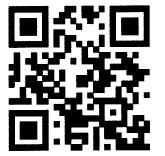 